Мероприятия. проведенные в Верх-Рождественском клубе в мае месяце.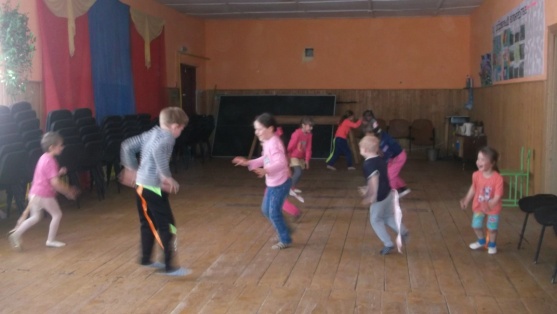 0105.18.      Игровая программа для детей    «Веселая метла»  02.05.18.       Игровая программа для детей    «Веселые старты»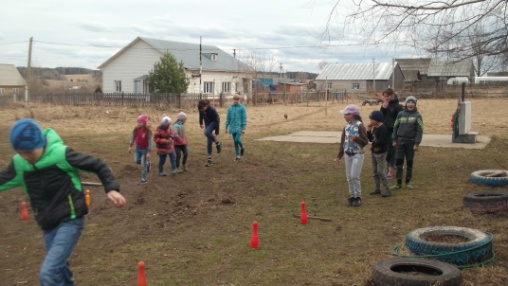 Акция  «Большая уборка»  05.05.18.     Развлекательная программа для детей   «Мы играем и поем замечательно живем»      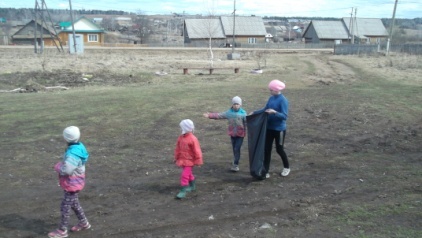 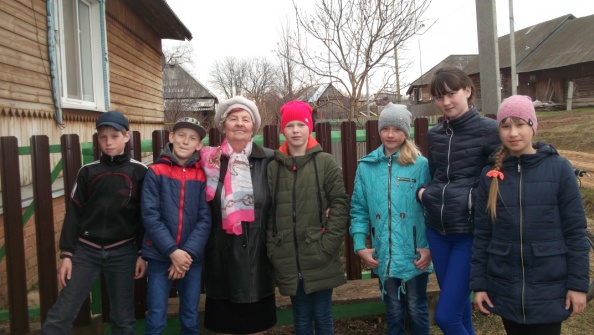 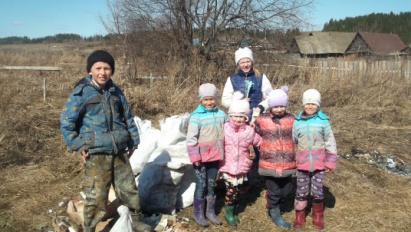 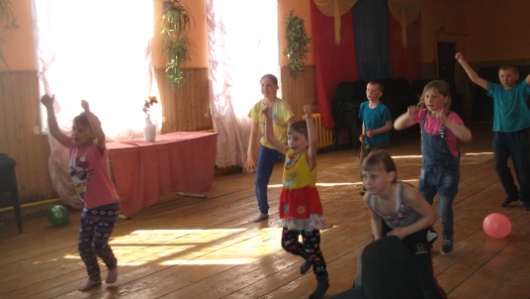   5. 06.05.18.      Акция   Поздравление с днем победы. Детей войны.    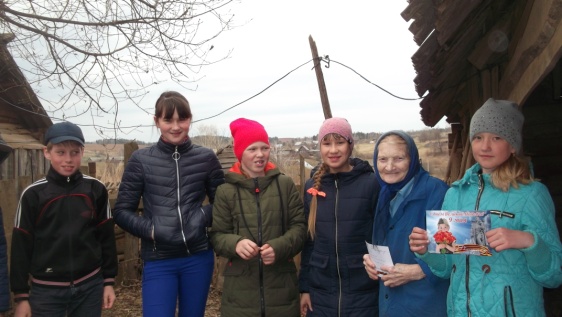 6. 08.05.18.    Митинг «Зажги свечу памяти»7.09.05.18.    Бессмертный полк. Митинг, Строевая песня. Кросс.  Концерт.8. 16.05.18      Мастер класс.   Изготовление открытки к дню пограничника.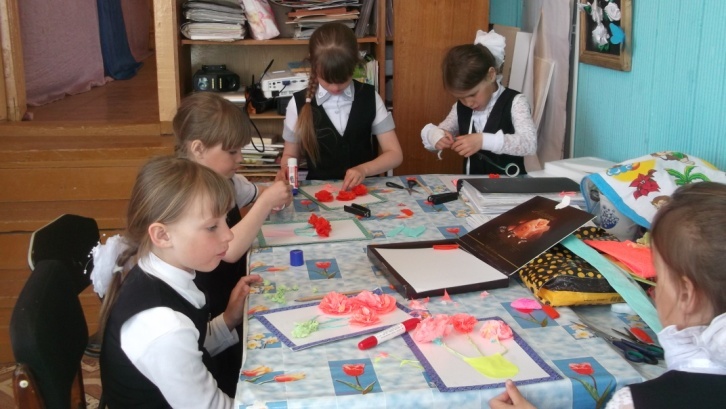 9. 19.05.18    Игровая программа для детей  «Калейдоскоп идей»    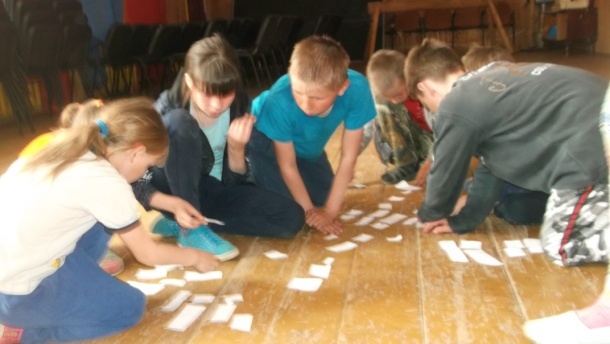 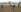 